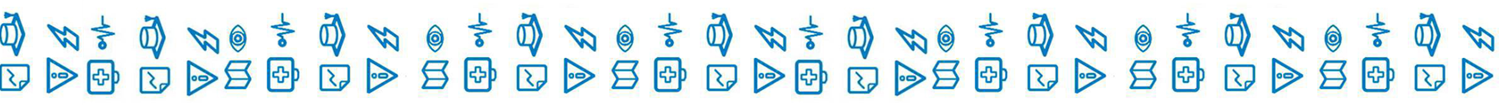 Информация о развитии рынка трудаЛенинградской области В июле 2021 года удалось обеспечить не только стабильность в развитии рынка труда Ленинградской области, но и снижение регистрируемой безработицы.                      К концу месяца наблюдалось: сокращение численности безработных граждан, зарегистрированных в службе занятости, уровня регистрируемой безработицы при росте спроса на рабочую силу.Гражданами, обратившимися в службу занятости населения в июле                2021 года, подано 9140 заявлений о предоставлении государственных услуг                     (в июле 2020 года 15841 заявление)  (далее – госуслуга) (таблица 1).Обратились за госуслугой по: - содействию в поиске подходящей работы – 6080 человек (почти каждый второй, из числа граждан, подавших заявление о предоставлении госуслуг), на 2595 человек меньше, чем в июле 2020 года (8675 человек); - профессиональной ориентации – 1137 человек.Безработными признаны 1533 человека (таблица 4), на 4246 человек меньше, чем в июле 2020 года (5779 человек), которым назначена социальная выплата              в виде пособия по безработице (таблица 5).В течение июля с регистрационного учета сняты по различным причинам              5309 человек (в июле 2020 года 4777 человек), из числа граждан, обратившихся             в целях поиска подходящей работы, в т.ч. 1776 безработных граждан (в июле              2020 года 1483 человека). При содействии службы занятости населения в июле: - трудоустроено на все виды работ 2691 человек (таблица 6), на 1515 человек меньше, чем в июле 2020 года, из них: 397 человек (14,8%) безработные граждане,              2294 человека (85,2%) ищущие работу граждане, в том числе в период до признания               их безработными, т.е. в течение нескольких дней.В январе-июле 2021 года служба занятости населения работала:- с 56149 гражданами подавшими заявление о предоставлении госуслуг                  на 31604 заявления меньше, чем в январе-июле 2020 года), из них: каждый второй гражданин обратился за содействием в поиске подходящей работы – 29505 человек (в январе-июле 2020 года 44566 человек).При содействии службы занятости населения в январе-июле 2021 года:- трудоустроено на все виды работ 13797 человек (на 4755 человек больше, чем в январе-июле 2020 года);- эффективность трудоустройства граждан (отношение трудоустроенных граждан к ищущим работу гражданам обратившимся в службу занятости населения) – 46,8%. Из общего числа трудоустроенных: на общественные работы трудоустроены – 922 человека, на временные работы: 5891 несовершеннолетний гражданин в возрасте 14-18 лет в свободное от учебы время;- 7045 гражданам (51,1% от всех трудоустроенных) работа предоставлена                в период до присвоения статуса «безработный».В январе-июле 2021 года:- получили госуслугу по профориентации 21138 граждан;- приступили к профессиональному обучению 2033  человека, в том числе:1038 безработных граждан,474 работника предприятий в рамках опережающего профессионального обучения, 71 женщина в период отпуска по уходу за ребенком в возрасте до трех лет,                   20 граждан пенсионного возраста, 1 незанятый инвалид,22 гражданина, находящегося в местах лишения свободы407 граждан в  рамках федерального/регионального проекта «Старшее поколение» национального проекта «Демография»;- на досрочную пенсию направлено 26 безработных граждан;- пособие по безработице назначено 11034 безработным гражданам.Спрос на рабочую силуНа 1 августа 2021 года текущий спрос на рабочую силу составил 41795 единиц, что на 896 единиц меньше, чем в начале июля 2021 года (42691 единица).Вакансии распределились следующим образом: от 308 единиц                               (0,7% от текущего спроса на рабочую силу) в Лодейнопольском муниципальном районе до 17506 единиц (41,9%) в Кингисеппском муниципальном районе. В экономике региона сохранялась высокая потребность в рабочих кадрах. Для трудоустройства рабочих в начале августа 2021 года предлагались 32412 вакансий (78%), для инженерно-технических работников и служащих – 9383 вакансии (22%).Наибольшую потребность в кадрах испытывала сфера «строительство» – 
19002 вакансии (45,5% от общего числа вакансий – 41795 единиц), далее по видам экономической деятельности: обрабатывающие производства – 6433 вакансии (15,4%);транспортировка и хранение – 2299 вакансий (5,5%);государственное управление и обеспечение военной безопасности; социальное обеспечение – 2185 вакансий (5,2%);торговля оптовая и розничная; ремонт автотранспортных средств 
и мотоциклов – 1747 вакансий (4,2%);деятельность в области здравоохранения и социальных услуг – 1639 вакансий (3,9%);образование – 1572 вакансии (3,8%);сельское, лесное хозяйство, охота, рыболовство и рыбоводство – 
1554 вакансии (3,7%);деятельность гостиниц и предприятий общественного питания – 784 вакансии (1,9%);деятельность административная и сопутствующие дополнительные услуги – 764 вакансии (1,8%);деятельность в области культуры, спорта, организации досуга и развлечений – 602 вакансии (1,4%);водоснабжение; водоотведение, организация сбора и утилизации отходов, деятельность по ликвидации загрязнений – 563 вакансии (1,3%);добыча полезных ископаемых – 509 вакансий (1,2%);обеспечение электрической энергией, газом и паром; кондиционирование воздуха – 490 вакансий (1,2%);деятельность профессиональная, научная и техническая – 484 вакансии (1,2%);деятельность по операциям с недвижимым имуществом – 466 вакансий (1,1%);предоставление прочих видов услуг – 387 вакансий (0,9%); деятельность в области информации и связи – 169 вакансий (0,4%);деятельность финансовая и страховая – 141 вакансия (0,3%);и т.д.Текущий спрос на рабочую силу по сравнению с началом июля увеличился             в следующих сферах:обрабатывающие производства – на 708 единиц;образование – на 168 единиц;транспортировка и хранение – на 136 единиц;деятельность административная и сопутствующие дополнительные услуги – на 108 единиц;торговля оптовая и розничная; ремонт автотранспортных средств                                      и мотоциклов – на 105 единиц;деятельность в области культуры, спорта, организации досуга и развлечений – на 98 единиц;водоснабжение; водоотведение, организация сбора и утилизации отходов, деятельность по ликвидации загрязнений – на 93 единицы;деятельность профессиональная, научная и техническая – на 59 единиц;предоставление прочих видов услуг – на 53 единицы;сельское, лесное хозяйство, охота, рыболовство и рыбоводство – 
на 37 единиц;добыча полезных ископаемых – на 33 единицы;обеспечение электрической энергией, газом и паром; кондиционирование воздуха – на 21 единицу;деятельность по операциям с недвижимым имуществом – на 21 единицу; деятельность в области информации и связи – на 14 единиц;деятельность финансовая и страховая – на 6 единиц.Спрос на рабочую силу по сравнению с началом июля текущего года сократился в следующих сферах деятельности:строительство – на 2426 единиц;государственное управление и обеспечение военной безопасности; социальное обеспечение – на 92 единицы;деятельность гостиниц и предприятий общественного питания –                                  на 23 единицы;деятельность в области здравоохранения и социальных услуг – на 17 единиц.По 20 наименованиям наиболее востребованных рабочих профессий заявлено 17225 вакансий (41,2% от текущего спроса на рабочую силу). Предложение рабочей силы по этой группе профессий в 8,7 раз меньше. По 20 наименованиям наиболее востребованных должностей инженерно-технических работников и служащих заявлено 5919 вакансий (14,2% от текущего спроса на рабочую силу). Предложение рабочей силы по этой группе профессий                        в 3,6 раза меньше.Сохранялся высокий спрос на неквалифицированных работников. 
          По 20 наименованиям наиболее востребованных профессий этой группы заявлено 7333 вакансии (17,5% от текущего спроса на рабочую силу). Предложение рабочей силы по этой группе профессий в 8,5 раз меньше.На 1 августа 2021 года напряженность на рынке труда в среднем 
по Ленинградской области составила 0,2 незанятых граждан на одну вакансию (таблица 3). Численность безработных гражданВ июле 2021 года безработными признаны 1533 человека, что на 4246 человек меньше, чем в июле 2020 года.К началу августа 2021 года (по отношению к началу июля 2021 года) число безработных граждан:сократилось в Волховском, Всеволожском, Выборгском, Гатчинском, Кингисеппском, Кировском, Приозерском, Тихвинском, Тосненском муниципальных районах;незначительно увеличилось в Бокситогорском, Волосовском, Киришском, Лодейнопольском, Ломоносовском, Лужском, Подпорожском, Сланцевском, муниципальных районах и Сосновоборском городском округе.В моногородах численность безработных граждан: сократилась в г. Пикалево – до 66 человек (на 5 человек);увеличилась в г. Сланцы – до 160 человек (на 8 человек) и в  г. Сясьстрой –  до 65 человек (на 6 человек) (таблица 4.1).Состав безработных гражданВ общей численности безработных граждан, состоявших на учете в службе занятости населения, в начале августа 2021 года (5911 человек):осуществлявших трудовую деятельность – 5618 человек (95%), из них:
по причинам прекращения трудовой деятельности:уволенные по собственному желанию – 3899 человек (69,4%);уволенные по соглашению сторон – 568 человек (10,1%);уволенные в связи с ликвидацией организации, либо прекращением деятельности индивидуальным предпринимателем – 532 человека (9,5%);уволенные с государственной службы – 57 человек (1%).Из 5911 безработных гражданина:по возрасту:16-17 лет – 11 человек (0,2%);18-19 лет – 82 человека (1,4%);20-24 года – 303 человека (5,1%);25-29 лет – 473 человека (8%);30-49 лет – 3291 человек (55,7%);50 лет и старше – 1751 человек (29,6%);по образованию:высшее образование – 2005 человек (33,9%);среднее проф. образование – 2087 человек (35,3%);	среднее общее образование – 935 человек (15,8%);основное общее образование – 807 человек (13,7%);не имеющие основного общего образования – 77 человек (1,3%);по отдельным категориям граждан:родителей, имеющих несовершеннолетних детей, всего – 2309 человек (39,1%);инвалидов – 386 человек (6,5%);граждан предпенсионного возраста – 1142 человека (19,3%);граждан, стремящихся возобновить трудовую деятельность после длительного перерыва (более одного года), – 657 человек (11,1%);граждан, впервые ищущих работу (ранее не работавших), – 293 человека (5%).Уровень регистрируемой безработицыНа 1 августа 2021 года уровень регистрируемой безработицы                                    в Ленинградской области имел значение 0,55% (таблица 4) (справочно: в начале января 2021 года – 2,89; в начале августа 2020 года – 2,88%).При среднеобластном уровне регистрируемой безработицы в начале августа           2021 года – 0,55%, по территориям этот показатель имел значение: от 0,32% 
в Гатчинском муниципальном районе до 1,02% в Волосовском  муниципальном районе. В 9 муниципальных районах Ленинградской области уровень регистрируемой безработицы несколько выше среднеобластного значения.По сравнению с началом июля 2021 года уровень регистрируемой безработицы: 	сократился в Волховском, Всеволожском, Выборгском, Гатчинском, Кингисеппском, Кировском, Приозерском, Тихвинском, и Тосненском муниципальных районах;незначительно увеличился в Бокситогорском, Волосовском, Киришском, Лодейнопольском, Ломоносовском, Лужском, Подпорожском, Сланцевском муниципальных районах и Сосновоборском городском округе.Социальное партнерство в сфере трудаНа 1 августа 2021 года в Ленинградской области действовали                                 1051 уведомительно зарегистрированных коллективных договора, которыми охвачено 186,2 тыс. работающих граждан.Государственное управление охраной трудаВ июле 2021 года представители комитета приняли участие в работе комиссий по расследованию несчастных случаев в 7 организациях Ленинградской области, из них: со смертельным исходом – в одной организации, с тяжелым исходом – в шести организациях.В рамках ведомственного контроля за соблюдением трудового законодательства и иных нормативных правовых актов, содержащих нормы трудового права в подведомственных организациях, проведена плановая выездная проверка в Выборгском, Приозерском филиалах Государственного казенного учреждения «Центр занятости населения Ленинградской области».В рамках реализации подпрограммы «Улучшение условий и охраны труда               в Ленинградской области» Государственной программы Ленинградской области «Содействие занятости населения Ленинградской области», утвержденной постановлением Правительства Ленинградской области от 07.12.2015 №466 комитетом проведены вебинары по охране труда в: Лодейнопольском муниципальном районе (08.07.2021), Подпорожском муниципальном районе (09.07.2021), Выборгском муниципальном районе (22.07.2021) и Волховском муниципальном районе (29.07.2021).Справочно:По данным Петростата, в среднем за январь - июнь 2021 года,                                     в Ленинградской области уровень безработицы (по методологии МОТ) – 4%, численность безработных – 39,5 тыс. человек.Средняя заработная плата по Ленинградской области в мае 2021 года              (по последним данным Петростата) – 52349 руб.Средний размер пособия по безработице в июле 2021 года 6578,12  руб.Величина прожиточного минимума для трудоспособного населения 
на 2021 год – 12231 руб. Размер минимальной заработной платы в Ленинградской области с 1 апреля 2021 года – 13000 руб.ЧИСЛЕННОСТЬ ГРАЖДАН, ОБРАТИВШИХСЯ ЗА ПРЕДОСТАВЛЕНИЕМ ГОСУДАРСТВЕННЫХ УСЛУГТаблица 1ИНФОРМАЦИЯ ПО МОНОГОРОДАМ ЛЕНИНГРАДСКОЙ ОБЛАСТИТаблица 4.1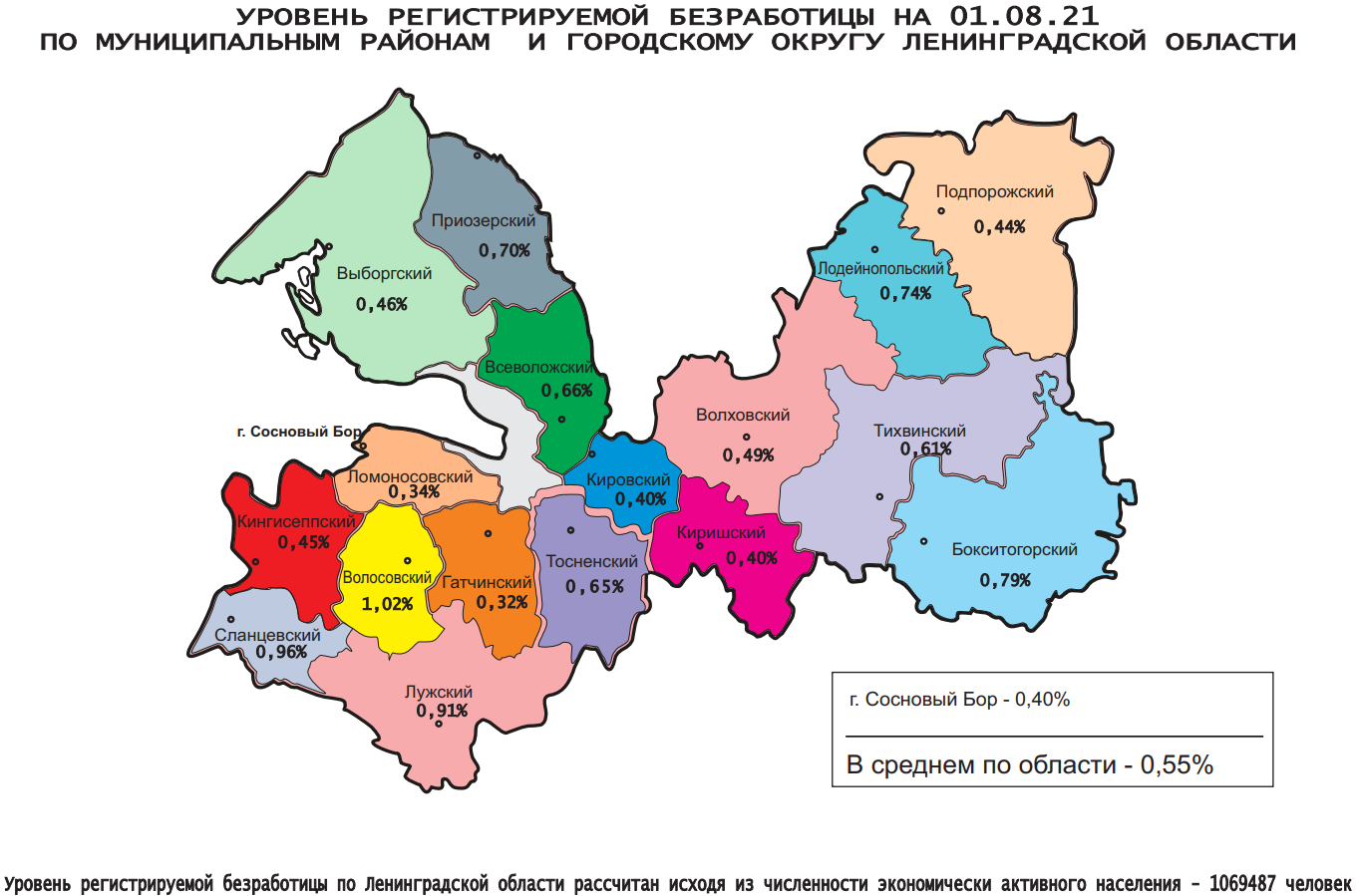 Комитет по труду и занятости населения Ленинградской области (www.job.lenobl.ru). Отдел анализа рынка труда, информации и программ занятостиСанкт-Петербург, Трамвайный пр., д.12, корп.2. Телефон: (812) 539-49-11, факс: (812) 539-47-40. Эл. почта: ktzn_lo@lenreg.ru.Общероссийская база вакансий «Работа в России»: https://trudvsem.ru; Роструд: www.rostrud.infoАДМИНИСТРАЦИЯ ЛЕНИНГРАДСКОЙ ОБЛАСТИ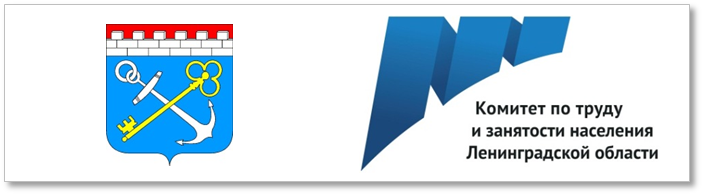 И Н Ф О Р М А Ц И Яо развитии рынка трудаЛенинградской областив июле 2021 года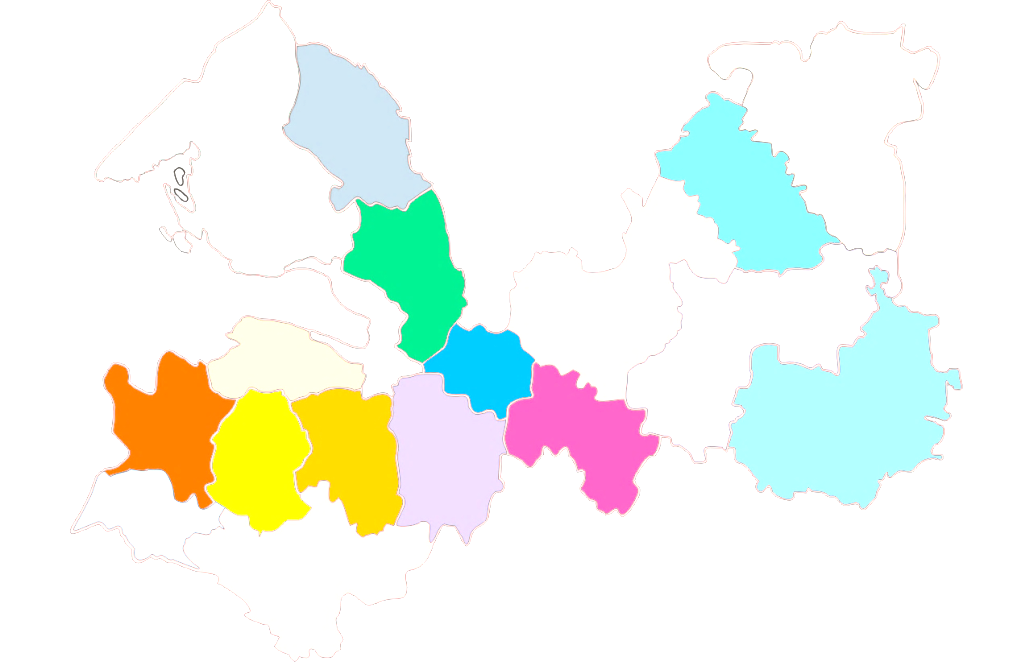 монтажник – 4763маляр, штукатур – 663тракторист – 207электрогазосварщик – 2255машинист – 643токарь – 145водитель – 1358электросварщик – 627электромонтажник – 143плотник – 1132повар – 514стропальщик – 115слесарь  – 1106электрик, электромонтер – 465станочник – 64швея – 1077каменщик – 452сварщик – 58оператор – 991продавец – 447инженер – 1888кассир – 229менеджер – 113педагог (преподаватель, учитель) – 594бухгалтер – 178администратор –102врач – 484фельдшер – 157экономист – 94медицинская сестра – 380техник – 153механик – 82мастер – 377полицейский (следователь) – 149технолог – 33военнослужащий – 353воспитатель – 148агент – 19охранник – 271инспектор – 115рабочие (включая подсобных рабочих, кухонных рабочих, дорожных рабочих, рабочих) – 4336рабочие (включая подсобных рабочих, кухонных рабочих, дорожных рабочих, рабочих) – 4336рабочие (включая подсобных рабочих, кухонных рабочих, дорожных рабочих, рабочих) – 4336уборщик – 937дворник – 159сторож (вахтер) – 47укладчик (упаковщик) – 459мойщик – 123овощевод – 41грузчик – 266горничная – 80сортировщик – 38стрелок – 264животновод – 65почтальон – 37кладовщик – 223санитар – 52монтер пути – 160обработчик – 47Ниже среднеобластного 
(менее 0,55%)Ниже среднеобластного 
(менее 0,55%)Ниже среднеобластного 
(менее 0,55%)Выше среднеобластного (более 0,55%)Выше среднеобластного (более 0,55%)Выше среднеобластного (более 0,55%)№п/пМуниципальныерайоны,городской округУровеньрег. безработицы, %№п/пМуниципальныерайоныУровеньрег. безработицы, %1.Гатчинский 0,321.Тихвинский 0,612.Ломоносовский0,342.Тосненский 0,653.Киришский 0,403.Всеволожский 0,664.Сосновоборский г.о.   0,404.Приозерский 0,705.Кировский 0,405.Лодейнопольский0,746.Подпорожский 0,446.Бокситогорский0,797.Кингисеппский0,457.Лужский 0,918.Выборгский 0,468.Сланцевский0,969.Волховский0,499.Волосовский1,02№МуниципальныеИюньИюньИюньИюльИюльИюльИюльп/прайоны, городской округКоличествоОбратились за госуслугой по: Обратились за госуслугой по: КоличествоОбратились за госуслугой по:Обратились за госуслугой по:Обратились за госуслугой по:заявлений граждан о предоставлении госуслуг, (ед.)содействию в поиске подходящей работы, (чел.)профориентации, (чел.)заявлений граждан о предоставлении госуслуг, (ед.)содействию в поиске подходящей работы, (чел.)профориентации, (чел.)гр.4:   гр.1, %АВ12346791.Бокситогорский 21521202662641123,72.Волосовский 336253562251653767,03.Волховский 7033657781642630116,14.Всеволожский 197511973781650114822083,55.Выборгский 847504741116641102131,86.Гатчинский 6606141669762848105,67.Кингисеппский42629411045634861107,08.Киришский 4521531792711447460,09.Кировский 5672631404532637579,910.Лодейнопольский 28911867233848880,611.Ломоносовский25924315188175772,612.Лужский 34716384393187126113,313.Подпорожский 368144793071534483,414.Приозерский 32318704912950152,015.Сланцевский 37721815732321211185,716.Cосновоборский г.о.5202672225063967797,317.Тихвинский 1701353319016327111,818.Тосненский 1186582143559388947,119.«ЦОПП «Профстандарт»2036 -2036  -  -  -0,0Итого по Лен.областиИтого по Лен.области120565912386691406080113775,8ЧИСЛЕННОСТЬ ГРАЖДАН, ОБРАТИВШИХСЯ ЗА СОДЕЙСТВИЕМ В ПОИСКЕ ПОДХОДЯЩЕЙ РАБОТЫ, 
ТЕКУЩИЙ СПРОС НА РАБОЧУЮ СИЛУЧИСЛЕННОСТЬ ГРАЖДАН, ОБРАТИВШИХСЯ ЗА СОДЕЙСТВИЕМ В ПОИСКЕ ПОДХОДЯЩЕЙ РАБОТЫ, 
ТЕКУЩИЙ СПРОС НА РАБОЧУЮ СИЛУЧИСЛЕННОСТЬ ГРАЖДАН, ОБРАТИВШИХСЯ ЗА СОДЕЙСТВИЕМ В ПОИСКЕ ПОДХОДЯЩЕЙ РАБОТЫ, 
ТЕКУЩИЙ СПРОС НА РАБОЧУЮ СИЛУЧИСЛЕННОСТЬ ГРАЖДАН, ОБРАТИВШИХСЯ ЗА СОДЕЙСТВИЕМ В ПОИСКЕ ПОДХОДЯЩЕЙ РАБОТЫ, 
ТЕКУЩИЙ СПРОС НА РАБОЧУЮ СИЛУЧИСЛЕННОСТЬ ГРАЖДАН, ОБРАТИВШИХСЯ ЗА СОДЕЙСТВИЕМ В ПОИСКЕ ПОДХОДЯЩЕЙ РАБОТЫ, 
ТЕКУЩИЙ СПРОС НА РАБОЧУЮ СИЛУЧИСЛЕННОСТЬ ГРАЖДАН, ОБРАТИВШИХСЯ ЗА СОДЕЙСТВИЕМ В ПОИСКЕ ПОДХОДЯЩЕЙ РАБОТЫ, 
ТЕКУЩИЙ СПРОС НА РАБОЧУЮ СИЛУЧИСЛЕННОСТЬ ГРАЖДАН, ОБРАТИВШИХСЯ ЗА СОДЕЙСТВИЕМ В ПОИСКЕ ПОДХОДЯЩЕЙ РАБОТЫ, 
ТЕКУЩИЙ СПРОС НА РАБОЧУЮ СИЛУЧИСЛЕННОСТЬ ГРАЖДАН, ОБРАТИВШИХСЯ ЗА СОДЕЙСТВИЕМ В ПОИСКЕ ПОДХОДЯЩЕЙ РАБОТЫ, 
ТЕКУЩИЙ СПРОС НА РАБОЧУЮ СИЛУЧИСЛЕННОСТЬ ГРАЖДАН, ОБРАТИВШИХСЯ ЗА СОДЕЙСТВИЕМ В ПОИСКЕ ПОДХОДЯЩЕЙ РАБОТЫ, 
ТЕКУЩИЙ СПРОС НА РАБОЧУЮ СИЛУЧИСЛЕННОСТЬ ГРАЖДАН, ОБРАТИВШИХСЯ ЗА СОДЕЙСТВИЕМ В ПОИСКЕ ПОДХОДЯЩЕЙ РАБОТЫ, 
ТЕКУЩИЙ СПРОС НА РАБОЧУЮ СИЛУЧИСЛЕННОСТЬ ГРАЖДАН, ОБРАТИВШИХСЯ ЗА СОДЕЙСТВИЕМ В ПОИСКЕ ПОДХОДЯЩЕЙ РАБОТЫ, 
ТЕКУЩИЙ СПРОС НА РАБОЧУЮ СИЛУЧИСЛЕННОСТЬ ГРАЖДАН, ОБРАТИВШИХСЯ ЗА СОДЕЙСТВИЕМ В ПОИСКЕ ПОДХОДЯЩЕЙ РАБОТЫ, 
ТЕКУЩИЙ СПРОС НА РАБОЧУЮ СИЛУЧИСЛЕННОСТЬ ГРАЖДАН, ОБРАТИВШИХСЯ ЗА СОДЕЙСТВИЕМ В ПОИСКЕ ПОДХОДЯЩЕЙ РАБОТЫ, 
ТЕКУЩИЙ СПРОС НА РАБОЧУЮ СИЛУЧИСЛЕННОСТЬ ГРАЖДАН, ОБРАТИВШИХСЯ ЗА СОДЕЙСТВИЕМ В ПОИСКЕ ПОДХОДЯЩЕЙ РАБОТЫ, 
ТЕКУЩИЙ СПРОС НА РАБОЧУЮ СИЛУЧИСЛЕННОСТЬ ГРАЖДАН, ОБРАТИВШИХСЯ ЗА СОДЕЙСТВИЕМ В ПОИСКЕ ПОДХОДЯЩЕЙ РАБОТЫ, 
ТЕКУЩИЙ СПРОС НА РАБОЧУЮ СИЛУЧИСЛЕННОСТЬ ГРАЖДАН, ОБРАТИВШИХСЯ ЗА СОДЕЙСТВИЕМ В ПОИСКЕ ПОДХОДЯЩЕЙ РАБОТЫ, 
ТЕКУЩИЙ СПРОС НА РАБОЧУЮ СИЛУЧИСЛЕННОСТЬ ГРАЖДАН, ОБРАТИВШИХСЯ ЗА СОДЕЙСТВИЕМ В ПОИСКЕ ПОДХОДЯЩЕЙ РАБОТЫ, 
ТЕКУЩИЙ СПРОС НА РАБОЧУЮ СИЛУЧИСЛЕННОСТЬ ГРАЖДАН, ОБРАТИВШИХСЯ ЗА СОДЕЙСТВИЕМ В ПОИСКЕ ПОДХОДЯЩЕЙ РАБОТЫ, 
ТЕКУЩИЙ СПРОС НА РАБОЧУЮ СИЛУЧИСЛЕННОСТЬ ГРАЖДАН, ОБРАТИВШИХСЯ ЗА СОДЕЙСТВИЕМ В ПОИСКЕ ПОДХОДЯЩЕЙ РАБОТЫ, 
ТЕКУЩИЙ СПРОС НА РАБОЧУЮ СИЛУЧИСЛЕННОСТЬ ГРАЖДАН, ОБРАТИВШИХСЯ ЗА СОДЕЙСТВИЕМ В ПОИСКЕ ПОДХОДЯЩЕЙ РАБОТЫ, 
ТЕКУЩИЙ СПРОС НА РАБОЧУЮ СИЛУЧИСЛЕННОСТЬ ГРАЖДАН, ОБРАТИВШИХСЯ ЗА СОДЕЙСТВИЕМ В ПОИСКЕ ПОДХОДЯЩЕЙ РАБОТЫ, 
ТЕКУЩИЙ СПРОС НА РАБОЧУЮ СИЛУЧИСЛЕННОСТЬ ГРАЖДАН, ОБРАТИВШИХСЯ ЗА СОДЕЙСТВИЕМ В ПОИСКЕ ПОДХОДЯЩЕЙ РАБОТЫ, 
ТЕКУЩИЙ СПРОС НА РАБОЧУЮ СИЛУЧИСЛЕННОСТЬ ГРАЖДАН, ОБРАТИВШИХСЯ ЗА СОДЕЙСТВИЕМ В ПОИСКЕ ПОДХОДЯЩЕЙ РАБОТЫ, 
ТЕКУЩИЙ СПРОС НА РАБОЧУЮ СИЛУЧИСЛЕННОСТЬ ГРАЖДАН, ОБРАТИВШИХСЯ ЗА СОДЕЙСТВИЕМ В ПОИСКЕ ПОДХОДЯЩЕЙ РАБОТЫ, 
ТЕКУЩИЙ СПРОС НА РАБОЧУЮ СИЛУЧИСЛЕННОСТЬ ГРАЖДАН, ОБРАТИВШИХСЯ ЗА СОДЕЙСТВИЕМ В ПОИСКЕ ПОДХОДЯЩЕЙ РАБОТЫ, 
ТЕКУЩИЙ СПРОС НА РАБОЧУЮ СИЛУЧИСЛЕННОСТЬ ГРАЖДАН, ОБРАТИВШИХСЯ ЗА СОДЕЙСТВИЕМ В ПОИСКЕ ПОДХОДЯЩЕЙ РАБОТЫ, 
ТЕКУЩИЙ СПРОС НА РАБОЧУЮ СИЛУЧИСЛЕННОСТЬ ГРАЖДАН, ОБРАТИВШИХСЯ ЗА СОДЕЙСТВИЕМ В ПОИСКЕ ПОДХОДЯЩЕЙ РАБОТЫ, 
ТЕКУЩИЙ СПРОС НА РАБОЧУЮ СИЛУЧИСЛЕННОСТЬ ГРАЖДАН, ОБРАТИВШИХСЯ ЗА СОДЕЙСТВИЕМ В ПОИСКЕ ПОДХОДЯЩЕЙ РАБОТЫ, 
ТЕКУЩИЙ СПРОС НА РАБОЧУЮ СИЛУЧИСЛЕННОСТЬ ГРАЖДАН, ОБРАТИВШИХСЯ ЗА СОДЕЙСТВИЕМ В ПОИСКЕ ПОДХОДЯЩЕЙ РАБОТЫ, 
ТЕКУЩИЙ СПРОС НА РАБОЧУЮ СИЛУЧИСЛЕННОСТЬ ГРАЖДАН, ОБРАТИВШИХСЯ ЗА СОДЕЙСТВИЕМ В ПОИСКЕ ПОДХОДЯЩЕЙ РАБОТЫ, 
ТЕКУЩИЙ СПРОС НА РАБОЧУЮ СИЛУТаблица 2Таблица 2Таблица 2Таблица 2Таблица 2Таблица 2Таблица 2Таблица 2Таблица 2№МуниципальныеЧисленность граждан, обратившихся за содействием в поиске подходящей работы:Численность граждан, обратившихся за содействием в поиске подходящей работы:Численность граждан, обратившихся за содействием в поиске подходящей работы:Численность граждан, обратившихся за содействием в поиске подходящей работы:Численность граждан, обратившихся за содействием в поиске подходящей работы:Численность граждан, обратившихся за содействием в поиске подходящей работы:Численность граждан, обратившихся за содействием в поиске подходящей работы:Численность граждан, обратившихся за содействием в поиске подходящей работы:Численность граждан, обратившихся за содействием в поиске подходящей работы:Численность граждан, обратившихся за содействием в поиске подходящей работы:Численность граждан, обратившихся за содействием в поиске подходящей работы:Численность граждан, обратившихся за содействием в поиске подходящей работы:Численность граждан, обратившихся за содействием в поиске подходящей работы:Численность граждан, обратившихся за содействием в поиске подходящей работы:Численность граждан, обратившихся за содействием в поиске подходящей работы:Численность граждан, обратившихся за содействием в поиске подходящей работы:Численность граждан, обратившихся за содействием в поиске подходящей работы:Численность граждан, обратившихся за содействием в поиске подходящей работы:Численность граждан, обратившихся за содействием в поиске подходящей работы:Текущий спрос на рабочуюТекущий спрос на рабочуюТекущий спрос на рабочуюТекущий спрос на рабочуюТекущий спрос на рабочуюТекущий спрос на рабочуюТекущий спрос на рабочуюТекущий спрос на рабочуюТекущий спрос на рабочуюп/прайоны, городской округ Поставлено на учет, (чел.)Поставлено на учет, (чел.)Поставлено на учет, (чел.)Поставлено на учет, (чел.)Поставлено на учет, (чел.)Поставлено на учет, (чел.)Поставлено на учет, (чел.)Поставлено на учет, (чел.)Поставлено на учет, (чел.)Состоит на учете, (чел.)Состоит на учете, (чел.)Состоит на учете, (чел.)Состоит на учете, (чел.)Состоит на учете, (чел.)Состоит на учете, (чел.)Состоит на учете, (чел.)Состоит на учете, (чел.)Состоит на учете, (чел.)Состоит на учете, (чел.)силу (вакансии), (ед.)силу (вакансии), (ед.)силу (вакансии), (ед.)силу (вакансии), (ед.)силу (вакансии), (ед.)силу (вакансии), (ед.)силу (вакансии), (ед.)силу (вакансии), (ед.)силу (вакансии), (ед.)июньиюньиюньиюльиюльиюльгр.2:гр.1,%гр.2:гр.1,%гр.2:гр.1,%01.07.202101.07.202101.07.202101.07.202101.08.202101.08.202101.08.202101.08.2021гр.5:гр.4,%гр.5:гр.4,%01.07.202101.07.202101.07.202101.08.202101.08.202101.08.2021гр.8:гр.7,%гр.8:гр.7,%гр.8:гр.7,%АB11122233344445555667778889991.Бокситогорский 212212212264264264124,5124,5124,5279279279279326326326326116,8116,8390390390461461461118,2118,22.Волосовский 25325325316516516565,265,265,2359359359359372372372372103,6103,6513513513521521521101,6101,63.Волховский 365365365426426426116,7116,7116,7534534534534597597597597111,8111,8149014901490152015201520102,0102,04.Всеволожский 11971197119711481148114895,995,995,924442444244424442549254925492549104,3104,3537953795379566856685668105,4105,45.Выборгский 504504504641641641127,2127,2127,2805805805805836836836836103,9103,9131513151315153215321532116,5116,56.Гатчинский 614614614628628628102,3102,3102,39659659659651136113611361136117,7117,7224222422242229322932293102,3102,37.Кингисеппский 294294294348348348118,4118,4118,4303303303303350350350350115,5115,519726197261972617506175061750688,788,78.Киришский 15315315314414414494,194,194,1225225225225227227227227100,9100,971371371369869869897,997,99.Кировский 263263263263263263100,0100,0100,062362362362349649649649679,679,6137813781378156015601560113,2113,210.Лодейнопольский 11811811884848471,271,271,2149149149149182182182182122,1122,1281281281308308308109,6109,611.Ломоносовский24324324317517517572,072,072,0195195195195223223223223114,4114,4167316731673170517051705101,9101,912.Лужский 163163163187187187114,7114,7114,743343343343341741741741796,396,3962962962976976976101,5101,513.Подпорожский 144144144153153153106,3106,3106,397979797132132132132136,1136,1286286286351351351122,7122,714.Приозерский 187187187295295295157,8157,8157,8301301301301379379379379125,9125,9901901901102110211021113,3113,315.Сланцевский 21821821821221221297,297,297,2348348348348357357357357102,6102,655555555554754754798,698,616.Cосновоборский г.о.267267267396396396148,3148,3148,3185185185185370370370370200,0200,018081808180816091609160989,089,017.Тихвинский 135135135163163163120,7120,7120,7323323323323332332332332102,8102,8118811881188148814881488125,3125,318.Тосненский 58258258238838838866,766,766,7692692692692781781781781112,9112,9189118911891201620162016106,6106,6Итого по Ленинградской областиИтого по Ленинградской области591259125912608060806080102,8102,8102,8926092609260926010062100621006210062108,7108,742691426914269141780417804178097,997,9КОЛИЧЕСТВО ПРЕДПРИЯТИЙ И ДВИЖЕНИЕ ЗАЯВЛЕННЫХ ИМИ ВАКАНСИЙ В МУНИЦИПАЛЬНЫХ РАЙОНАХ И ГОРОДСКОМ ОКРУГЕ  ЛЕНИНГРАДСКОЙ ОБЛАСТИ Таблица 3КОЛИЧЕСТВО ПРЕДПРИЯТИЙ И ДВИЖЕНИЕ ЗАЯВЛЕННЫХ ИМИ ВАКАНСИЙ В МУНИЦИПАЛЬНЫХ РАЙОНАХ И ГОРОДСКОМ ОКРУГЕ  ЛЕНИНГРАДСКОЙ ОБЛАСТИ Таблица 3КОЛИЧЕСТВО ПРЕДПРИЯТИЙ И ДВИЖЕНИЕ ЗАЯВЛЕННЫХ ИМИ ВАКАНСИЙ В МУНИЦИПАЛЬНЫХ РАЙОНАХ И ГОРОДСКОМ ОКРУГЕ  ЛЕНИНГРАДСКОЙ ОБЛАСТИ Таблица 3КОЛИЧЕСТВО ПРЕДПРИЯТИЙ И ДВИЖЕНИЕ ЗАЯВЛЕННЫХ ИМИ ВАКАНСИЙ В МУНИЦИПАЛЬНЫХ РАЙОНАХ И ГОРОДСКОМ ОКРУГЕ  ЛЕНИНГРАДСКОЙ ОБЛАСТИ Таблица 3КОЛИЧЕСТВО ПРЕДПРИЯТИЙ И ДВИЖЕНИЕ ЗАЯВЛЕННЫХ ИМИ ВАКАНСИЙ В МУНИЦИПАЛЬНЫХ РАЙОНАХ И ГОРОДСКОМ ОКРУГЕ  ЛЕНИНГРАДСКОЙ ОБЛАСТИ Таблица 3КОЛИЧЕСТВО ПРЕДПРИЯТИЙ И ДВИЖЕНИЕ ЗАЯВЛЕННЫХ ИМИ ВАКАНСИЙ В МУНИЦИПАЛЬНЫХ РАЙОНАХ И ГОРОДСКОМ ОКРУГЕ  ЛЕНИНГРАДСКОЙ ОБЛАСТИ Таблица 3КОЛИЧЕСТВО ПРЕДПРИЯТИЙ И ДВИЖЕНИЕ ЗАЯВЛЕННЫХ ИМИ ВАКАНСИЙ В МУНИЦИПАЛЬНЫХ РАЙОНАХ И ГОРОДСКОМ ОКРУГЕ  ЛЕНИНГРАДСКОЙ ОБЛАСТИ Таблица 3КОЛИЧЕСТВО ПРЕДПРИЯТИЙ И ДВИЖЕНИЕ ЗАЯВЛЕННЫХ ИМИ ВАКАНСИЙ В МУНИЦИПАЛЬНЫХ РАЙОНАХ И ГОРОДСКОМ ОКРУГЕ  ЛЕНИНГРАДСКОЙ ОБЛАСТИ Таблица 3КОЛИЧЕСТВО ПРЕДПРИЯТИЙ И ДВИЖЕНИЕ ЗАЯВЛЕННЫХ ИМИ ВАКАНСИЙ В МУНИЦИПАЛЬНЫХ РАЙОНАХ И ГОРОДСКОМ ОКРУГЕ  ЛЕНИНГРАДСКОЙ ОБЛАСТИ Таблица 3КОЛИЧЕСТВО ПРЕДПРИЯТИЙ И ДВИЖЕНИЕ ЗАЯВЛЕННЫХ ИМИ ВАКАНСИЙ В МУНИЦИПАЛЬНЫХ РАЙОНАХ И ГОРОДСКОМ ОКРУГЕ  ЛЕНИНГРАДСКОЙ ОБЛАСТИ Таблица 3КОЛИЧЕСТВО ПРЕДПРИЯТИЙ И ДВИЖЕНИЕ ЗАЯВЛЕННЫХ ИМИ ВАКАНСИЙ В МУНИЦИПАЛЬНЫХ РАЙОНАХ И ГОРОДСКОМ ОКРУГЕ  ЛЕНИНГРАДСКОЙ ОБЛАСТИ Таблица 3КОЛИЧЕСТВО ПРЕДПРИЯТИЙ И ДВИЖЕНИЕ ЗАЯВЛЕННЫХ ИМИ ВАКАНСИЙ В МУНИЦИПАЛЬНЫХ РАЙОНАХ И ГОРОДСКОМ ОКРУГЕ  ЛЕНИНГРАДСКОЙ ОБЛАСТИ Таблица 3КОЛИЧЕСТВО ПРЕДПРИЯТИЙ И ДВИЖЕНИЕ ЗАЯВЛЕННЫХ ИМИ ВАКАНСИЙ В МУНИЦИПАЛЬНЫХ РАЙОНАХ И ГОРОДСКОМ ОКРУГЕ  ЛЕНИНГРАДСКОЙ ОБЛАСТИ Таблица 3КОЛИЧЕСТВО ПРЕДПРИЯТИЙ И ДВИЖЕНИЕ ЗАЯВЛЕННЫХ ИМИ ВАКАНСИЙ В МУНИЦИПАЛЬНЫХ РАЙОНАХ И ГОРОДСКОМ ОКРУГЕ  ЛЕНИНГРАДСКОЙ ОБЛАСТИ Таблица 3КОЛИЧЕСТВО ПРЕДПРИЯТИЙ И ДВИЖЕНИЕ ЗАЯВЛЕННЫХ ИМИ ВАКАНСИЙ В МУНИЦИПАЛЬНЫХ РАЙОНАХ И ГОРОДСКОМ ОКРУГЕ  ЛЕНИНГРАДСКОЙ ОБЛАСТИ Таблица 3КОЛИЧЕСТВО ПРЕДПРИЯТИЙ И ДВИЖЕНИЕ ЗАЯВЛЕННЫХ ИМИ ВАКАНСИЙ В МУНИЦИПАЛЬНЫХ РАЙОНАХ И ГОРОДСКОМ ОКРУГЕ  ЛЕНИНГРАДСКОЙ ОБЛАСТИ Таблица 3КОЛИЧЕСТВО ПРЕДПРИЯТИЙ И ДВИЖЕНИЕ ЗАЯВЛЕННЫХ ИМИ ВАКАНСИЙ В МУНИЦИПАЛЬНЫХ РАЙОНАХ И ГОРОДСКОМ ОКРУГЕ  ЛЕНИНГРАДСКОЙ ОБЛАСТИ Таблица 3КОЛИЧЕСТВО ПРЕДПРИЯТИЙ И ДВИЖЕНИЕ ЗАЯВЛЕННЫХ ИМИ ВАКАНСИЙ В МУНИЦИПАЛЬНЫХ РАЙОНАХ И ГОРОДСКОМ ОКРУГЕ  ЛЕНИНГРАДСКОЙ ОБЛАСТИ Таблица 3КОЛИЧЕСТВО ПРЕДПРИЯТИЙ И ДВИЖЕНИЕ ЗАЯВЛЕННЫХ ИМИ ВАКАНСИЙ В МУНИЦИПАЛЬНЫХ РАЙОНАХ И ГОРОДСКОМ ОКРУГЕ  ЛЕНИНГРАДСКОЙ ОБЛАСТИ Таблица 3КОЛИЧЕСТВО ПРЕДПРИЯТИЙ И ДВИЖЕНИЕ ЗАЯВЛЕННЫХ ИМИ ВАКАНСИЙ В МУНИЦИПАЛЬНЫХ РАЙОНАХ И ГОРОДСКОМ ОКРУГЕ  ЛЕНИНГРАДСКОЙ ОБЛАСТИ Таблица 3КОЛИЧЕСТВО ПРЕДПРИЯТИЙ И ДВИЖЕНИЕ ЗАЯВЛЕННЫХ ИМИ ВАКАНСИЙ В МУНИЦИПАЛЬНЫХ РАЙОНАХ И ГОРОДСКОМ ОКРУГЕ  ЛЕНИНГРАДСКОЙ ОБЛАСТИ Таблица 3КОЛИЧЕСТВО ПРЕДПРИЯТИЙ И ДВИЖЕНИЕ ЗАЯВЛЕННЫХ ИМИ ВАКАНСИЙ В МУНИЦИПАЛЬНЫХ РАЙОНАХ И ГОРОДСКОМ ОКРУГЕ  ЛЕНИНГРАДСКОЙ ОБЛАСТИ Таблица 3КОЛИЧЕСТВО ПРЕДПРИЯТИЙ И ДВИЖЕНИЕ ЗАЯВЛЕННЫХ ИМИ ВАКАНСИЙ В МУНИЦИПАЛЬНЫХ РАЙОНАХ И ГОРОДСКОМ ОКРУГЕ  ЛЕНИНГРАДСКОЙ ОБЛАСТИ Таблица 3КОЛИЧЕСТВО ПРЕДПРИЯТИЙ И ДВИЖЕНИЕ ЗАЯВЛЕННЫХ ИМИ ВАКАНСИЙ В МУНИЦИПАЛЬНЫХ РАЙОНАХ И ГОРОДСКОМ ОКРУГЕ  ЛЕНИНГРАДСКОЙ ОБЛАСТИ Таблица 3КОЛИЧЕСТВО ПРЕДПРИЯТИЙ И ДВИЖЕНИЕ ЗАЯВЛЕННЫХ ИМИ ВАКАНСИЙ В МУНИЦИПАЛЬНЫХ РАЙОНАХ И ГОРОДСКОМ ОКРУГЕ  ЛЕНИНГРАДСКОЙ ОБЛАСТИ Таблица 3КОЛИЧЕСТВО ПРЕДПРИЯТИЙ И ДВИЖЕНИЕ ЗАЯВЛЕННЫХ ИМИ ВАКАНСИЙ В МУНИЦИПАЛЬНЫХ РАЙОНАХ И ГОРОДСКОМ ОКРУГЕ  ЛЕНИНГРАДСКОЙ ОБЛАСТИ Таблица 3КОЛИЧЕСТВО ПРЕДПРИЯТИЙ И ДВИЖЕНИЕ ЗАЯВЛЕННЫХ ИМИ ВАКАНСИЙ В МУНИЦИПАЛЬНЫХ РАЙОНАХ И ГОРОДСКОМ ОКРУГЕ  ЛЕНИНГРАДСКОЙ ОБЛАСТИ Таблица 3КОЛИЧЕСТВО ПРЕДПРИЯТИЙ И ДВИЖЕНИЕ ЗАЯВЛЕННЫХ ИМИ ВАКАНСИЙ В МУНИЦИПАЛЬНЫХ РАЙОНАХ И ГОРОДСКОМ ОКРУГЕ  ЛЕНИНГРАДСКОЙ ОБЛАСТИ Таблица 3КОЛИЧЕСТВО ПРЕДПРИЯТИЙ И ДВИЖЕНИЕ ЗАЯВЛЕННЫХ ИМИ ВАКАНСИЙ В МУНИЦИПАЛЬНЫХ РАЙОНАХ И ГОРОДСКОМ ОКРУГЕ  ЛЕНИНГРАДСКОЙ ОБЛАСТИ Таблица 3КОЛИЧЕСТВО ПРЕДПРИЯТИЙ И ДВИЖЕНИЕ ЗАЯВЛЕННЫХ ИМИ ВАКАНСИЙ В МУНИЦИПАЛЬНЫХ РАЙОНАХ И ГОРОДСКОМ ОКРУГЕ  ЛЕНИНГРАДСКОЙ ОБЛАСТИ Таблица 3КОЛИЧЕСТВО ПРЕДПРИЯТИЙ И ДВИЖЕНИЕ ЗАЯВЛЕННЫХ ИМИ ВАКАНСИЙ В МУНИЦИПАЛЬНЫХ РАЙОНАХ И ГОРОДСКОМ ОКРУГЕ  ЛЕНИНГРАДСКОЙ ОБЛАСТИ Таблица 3КОЛИЧЕСТВО ПРЕДПРИЯТИЙ И ДВИЖЕНИЕ ЗАЯВЛЕННЫХ ИМИ ВАКАНСИЙ В МУНИЦИПАЛЬНЫХ РАЙОНАХ И ГОРОДСКОМ ОКРУГЕ  ЛЕНИНГРАДСКОЙ ОБЛАСТИ Таблица 3№ п/пМуниципальныерайоны, городской округк-во работодателей,к-во работодателей,количество вакансий,ед.количество вакансий,ед.количество вакансий,ед.количество вакансий,ед.количество вакансий,ед.количество вакансий,ед.кол-во вакансий, срок жизни которыхкол-во вакансий, срок жизни которыхкол-во вакансий, срок жизни которыхкол-во вакансий, срок жизни которыхкол-во вакансий, ед.кол-во вакансий, ед.кол-во вакансий, ед.кол-во вакансий, ед.кол-вовакансий,кол-вовакансий,кол-воспец-тей,кол-воспец-тей,кол-воспец-тей,кол-вовакансий,кол-вовакансий,кол-вовакансий,кол-вовакансий,кол-вовакансий,кол-во незанятых гражданкол-во незанятых гражданкол-во незанятых гражданкол-во незанятых граждан№ п/пМуниципальныерайоны, городской округпредост. вак.,ед.предост. вак.,ед.на
 01.07.21на
 01.07.21на
 01.07.21на 01.08.21на 01.08.21на 01.08.21от 1 дня  до 3-х  м-цевот 1 дня  до 3-х  м-цевболее 3-х м-цевболее 3-х м-цевна раб. проф.на раб. проф.на раб. проф.на долж. служ.по которым указана зарплатапо которым указана зарплатапо кот. даны вакансиипо кот. даны вакансиипо кот. даны вакансиизаявлен.за июльзаявлен.за июльснятых за июльпрошедших за июльпрошедших за июль чел.на 1 вакансию чел.на 1 вакансию чел.на 1 вакансию чел.на 1 вакансиюАВ1122233344556667889991010111212131313131.Бокситогорский 808039039039046146146137037091913183183181434614611491491494764764058668660,60,60,60,62.Волосовский 1001005135135135215215211631633583583613613611605215211631631631331331256466460,60,60,60,63.Волховский 1461461 4901 4901 4901 5201 5201 5201 0641 0644564561 1961 1961 1963241 5201 5202412412418038037732 2932 2930,30,30,30,34.Всеволожский 3603605 3795 3795 3795 6685 6685 6682 4922 4923 1763 1764 7534 7534 7539155 6685 6683933933939279276386 3066 3060,40,40,40,45.Выборгский 1791791 3151 3151 3151 5321 5321 5321 2271 2273053051 0401 0401 0404921 5321 5322862862867497495322 0642 0640,50,50,50,56.Гатчинский 2522522 2422 2422 2422 2932 2932 2931 0841 0841 2091 2091 8631 8631 8634302 2932 2932992992996666666152 9082 9080,40,40,40,47.Кингисеппский 19119119 72619 72619 72617 50617 50617 5065 2555 25512 25112 25114 05014 05014 0503 45617 50617 5063603603601 7331 7333 95321 45921 4590,00,00,00,08.Киришский 93937137137136986986985775771211214734734732256986981611611611491491648628620,30,30,30,39.Кировский 1581581 3781 3781 3781 5601 5601 5605755759859851 2071 2071 2073531 5601 5602552552553693691871 7471 7470,30,30,30,310.Лодейнопольский 5959281281281308308308141141167167208208208100308308130130130100100733813810,60,60,60,611.Ломоносовский 1001001 6731 6731 6731 7201 7201 7202862861 4341 4341 2811 2811 2814391 7201 720203203203106106591 7791 7790,10,10,10,112.Лужский 1561569629629629769769766436433333336376376373399769762412412413743743601 3361 3360,40,40,40,413.Подпорожский 67672862862863513513511541541971972422422421093513511111111112242241595105100,30,30,30,314.Приозерский 95959019019011 0211 0211 0214944945275277317317312901 0211 0212262262264304303101 3311 3310,30,30,30,315.Сланцевский 65655555555555475475473843841631634154154151325475471291291291911911997467460,50,50,50,516.Cосновоборский г.о.1181181 8081 8081 8081 6091 6091 6094554551 1541 1541 0231 0231 0235861 6091 6091971971973543545532 1622 1620,10,10,10,117.Тихвинский 1281281 1881 1881 1881 4881 4881 4886456458438431 1301 1301 1303581 4881 4882362362364664661661 6541 6540,20,20,20,218.Тосненский 2152151 8911 8911 8912 0162 0162 0161 3951 3956216211 4841 4841 4845322 0162 0163223223224204202952 3112 3110,30,30,30,3Итого по Ленинградской областиИтого по Ленинградской области2445244525622562256242691426914269141795417951740417404243912439124391324129383938341795417954179511691169867095669566513615136151361513610,20,2БЕЗРАБОТНЫЕ, УРОВЕНЬ РЕГИСТРИРУЕМОЙ БЕЗРАБОТИЦЫБЕЗРАБОТНЫЕ, УРОВЕНЬ РЕГИСТРИРУЕМОЙ БЕЗРАБОТИЦЫБЕЗРАБОТНЫЕ, УРОВЕНЬ РЕГИСТРИРУЕМОЙ БЕЗРАБОТИЦЫБЕЗРАБОТНЫЕ, УРОВЕНЬ РЕГИСТРИРУЕМОЙ БЕЗРАБОТИЦЫБЕЗРАБОТНЫЕ, УРОВЕНЬ РЕГИСТРИРУЕМОЙ БЕЗРАБОТИЦЫБЕЗРАБОТНЫЕ, УРОВЕНЬ РЕГИСТРИРУЕМОЙ БЕЗРАБОТИЦЫБЕЗРАБОТНЫЕ, УРОВЕНЬ РЕГИСТРИРУЕМОЙ БЕЗРАБОТИЦЫБЕЗРАБОТНЫЕ, УРОВЕНЬ РЕГИСТРИРУЕМОЙ БЕЗРАБОТИЦЫБЕЗРАБОТНЫЕ, УРОВЕНЬ РЕГИСТРИРУЕМОЙ БЕЗРАБОТИЦЫБЕЗРАБОТНЫЕ, УРОВЕНЬ РЕГИСТРИРУЕМОЙ БЕЗРАБОТИЦЫБЕЗРАБОТНЫЕ, УРОВЕНЬ РЕГИСТРИРУЕМОЙ БЕЗРАБОТИЦЫБЕЗРАБОТНЫЕ, УРОВЕНЬ РЕГИСТРИРУЕМОЙ БЕЗРАБОТИЦЫТаблица 4Таблица 4Таблица 4Таблица 4Таблица 4Таблица 4Таблица 4Таблица 4Таблица 4Таблица 4Таблица 4Таблица 4№МуниципальныеБезработные:Безработные:Безработные:Безработные:Безработные:Безработные:Безработные:Уровень регистрируемой  безработицы, (%)Уровень регистрируемой  безработицы, (%)Уровень регистрируемой  безработицы, (%)п/п районы, городской округПоставлено на учет, (чел.)Поставлено на учет, (чел.)Поставлено на учет, (чел.)Поставлено на учет, (чел.)Состоит на учете, (чел.)Состоит на учете, (чел.)Состоит на учете, (чел.)июньиюльгр.2:гр1,%гр.2:гр1,%01.07.202101.08.2021гр.5:гр.4,%01.07.202101.08.2021гр.8-гр.7, п/пАB12334567891.Бокситогорский4567148,9217217219100,90,780,790,012.Волосовский4569153,3262262267101,91,001,020,023.Волховский6676115,229929928996,70,510,49-0,024.Всеволожский383434113,316781678153391,40,720,66-0,065.Выборгский88101114,855655649889,60,520,46-0,056.Гатчинский1038683,549549546493,70,340,32-0,027.Кингисеппский5560109,120020019597,50,460,45-0,018.Киришский3152167,7157157163103,80,380,400,019.Кировский5254103,828628622980,10,500,40-0,1010.Лодейнопольский3040133,3108108126116,70,630,740,1111.Ломоносовский2351221,7126126151119,80,290,340,0612.Лужский6589136,9312312335107,40,840,910,0613.Подпорожский1825138,9717179111,30,390,440,0414.Приозерский4651110,924524523997,60,710,70-0,0215.Сланцевский5165127,5206206218105,80,910,960,0516.Cосновоборский г.о.2839139,3135135149110,40,360,400,0417.Тихвинский5360113,225425424696,90,630,61-0,0218.Тосненский103114110,752652651197,10,670,65-0,02Итого по Ленинградской областиИтого по Ленинградской области12851533119,361336133591196,40,570,55-0,02№п/пМоногородаКоличество безработных граждан, чел.Количество безработных граждан, чел.Уровень регистрируемой безработицы, %Уровень регистрируемой безработицы, %Количество вакансий, ед.Количество вакансий, ед.Количество безработных на одну вакансию, чел.Количество безработных на одну вакансию, чел.01.07.202101.08.202101.07.202101.08.202101.07.202101.08.202101.07.202101.08.20211.г. Пикалево71660,670,621892070,40,32.г. Сланцы1521600,840,884194450,40,43.г. Сясьстрой59650,700,771611710,40,4СОЦИАЛЬНЫЕ ВЫПЛАТЫ В ВИДЕ ПОСОБИЯ ПО БЕЗРАБОТИЦЕСОЦИАЛЬНЫЕ ВЫПЛАТЫ В ВИДЕ ПОСОБИЯ ПО БЕЗРАБОТИЦЕСОЦИАЛЬНЫЕ ВЫПЛАТЫ В ВИДЕ ПОСОБИЯ ПО БЕЗРАБОТИЦЕСОЦИАЛЬНЫЕ ВЫПЛАТЫ В ВИДЕ ПОСОБИЯ ПО БЕЗРАБОТИЦЕСОЦИАЛЬНЫЕ ВЫПЛАТЫ В ВИДЕ ПОСОБИЯ ПО БЕЗРАБОТИЦЕСОЦИАЛЬНЫЕ ВЫПЛАТЫ В ВИДЕ ПОСОБИЯ ПО БЕЗРАБОТИЦЕСОЦИАЛЬНЫЕ ВЫПЛАТЫ В ВИДЕ ПОСОБИЯ ПО БЕЗРАБОТИЦЕСОЦИАЛЬНЫЕ ВЫПЛАТЫ В ВИДЕ ПОСОБИЯ ПО БЕЗРАБОТИЦЕСОЦИАЛЬНЫЕ ВЫПЛАТЫ В ВИДЕ ПОСОБИЯ ПО БЕЗРАБОТИЦЕСОЦИАЛЬНЫЕ ВЫПЛАТЫ В ВИДЕ ПОСОБИЯ ПО БЕЗРАБОТИЦЕТаблица 5Таблица 5Таблица 5№п/пМуниципальныерайоны, городской округНазначены социальные выплаты в виде пособия по безработице, чел.Назначены социальные выплаты в виде пособия по безработице, чел.Назначены социальные выплаты в виде пособия по безработице, чел.Получали социальные выплаты в виде пособия по безработице, чел.Получали социальные выплаты в виде пособия по безработице, чел.Получали социальные выплаты в виде пособия по безработице, чел.Получали социальные выплаты в виде пособия по безработице, чел.Получали социальные выплаты в виде пособия по безработице, чел.Получали социальные выплаты в виде пособия по безработице, чел.июньиюльгр.2:гр.1, %01.07.202101.08.202101.08.202101.08.2021гр.5:гр.4, %гр.5:гр.4, %АB1234555661.Бокситогорский 4567148,9150178178178118,7118,72.Волосовский 4569153,3199199199199100,0100,03.Волховский 6676115,2223231231231103,6103,64.Всеволожский 383434113,3125812101210121096,296,25.Выборгский 88101114,847842342342388,588,56.Гатчинский 1038683,536832532532588,388,37.Кингисеппский 5560109,1148158158158106,8106,88.Киришский 3152167,7139139139139100,0100,09.Кировский 5254103,821517117117179,579,510.Лодейнопольский 3040133,391105105105115,4115,411.Ломоносовский 2351221,7109132132132121,1121,112.Лужский 6589136,9276299299299108,3108,313.Подпорожский 1825138,962686868109,7109,714.Приозерский 4651110,918317917917997,897,815.Сланцевский 5165127,5178194194194109,0109,016.Cосновоборский г.о.2839139,399113113113114,1114,117.Тихвинский 5360113,2202204204204101,0101,018.Тосненский 103114110,741240140140197,397,3Итого по Ленинградской областиИтого по Ленинградской области12851533119,3479047294729472998,798,7ТРУДОУСТРОЙСТВО ИЩУЩИХ И БЕЗРАБОТНЫХ ГРАЖДАНТРУДОУСТРОЙСТВО ИЩУЩИХ И БЕЗРАБОТНЫХ ГРАЖДАНТРУДОУСТРОЙСТВО ИЩУЩИХ И БЕЗРАБОТНЫХ ГРАЖДАНТРУДОУСТРОЙСТВО ИЩУЩИХ И БЕЗРАБОТНЫХ ГРАЖДАНТРУДОУСТРОЙСТВО ИЩУЩИХ И БЕЗРАБОТНЫХ ГРАЖДАНТРУДОУСТРОЙСТВО ИЩУЩИХ И БЕЗРАБОТНЫХ ГРАЖДАНТРУДОУСТРОЙСТВО ИЩУЩИХ И БЕЗРАБОТНЫХ ГРАЖДАНТРУДОУСТРОЙСТВО ИЩУЩИХ И БЕЗРАБОТНЫХ ГРАЖДАНТРУДОУСТРОЙСТВО ИЩУЩИХ И БЕЗРАБОТНЫХ ГРАЖДАНТРУДОУСТРОЙСТВО ИЩУЩИХ И БЕЗРАБОТНЫХ ГРАЖДАНТРУДОУСТРОЙСТВО ИЩУЩИХ И БЕЗРАБОТНЫХ ГРАЖДАНТаблица 6Таблица 6Таблица 6Таблица 6Таблица 6Таблица 6Таблица 6Таблица 6Таблица 6Таблица 6Таблица 6№МуниципальныеМуниципальныеТрудоустроено:Трудоустроено:Трудоустроено:Трудоустроено:Трудоустроено:Трудоустроено:Трудоустроено:Трудоустроено:п/прайоны, городской округ районы, городской округ всего, чел.всего, чел.всего, чел.всего, чел.в т. ч. безработных, чел.в т. ч. безработных, чел.в т. ч. безработных, чел.в т. ч. безработных, чел.июньиюльиюльгр.2:гр.1,%июньиюньиюльгр.5:гр.4,%АBB122344561.1.Бокситогорский 16916916914183,422161672,72.2.Волосовский 1581581586843,0111212109,13.3.Волховский 253253253283111,9213030142,94.4.Всеволожский 51151151133866,1151797952,35.5.Выборгский 354354354398112,468343450,06.6.Гатчинский 30930930928592,236272775,07.7.Кингисеппский 22122122120492,3212525119,08.8.Киришский 1881881886434,0222222100,09.9.Кировский 1691691699153,832303093,810.10.Лодейнопольский 9999993131,3187738,911.11.Ломоносовский 190190190168,4114436,412.12.Лужский 1101101108476,434181852,913.13.Подпорожский 1131131138978,8123325,014.14.Приозерский 17117117114584,822131359,115.15.Сланцевский 121121121124102,5131515115,416.16.Cосновоборский г.о.22922922916572,1264415,417.17.Тихвинский 68686868100,0193030157,918.18.Тосненский 4314314319722,549282857,1Итого по Ленинградской областиИтого по Ленинградской областиИтого по Ленинградской области386438643864269169,658839739767,5